Практическая работа 7 «Степень с целым показателем».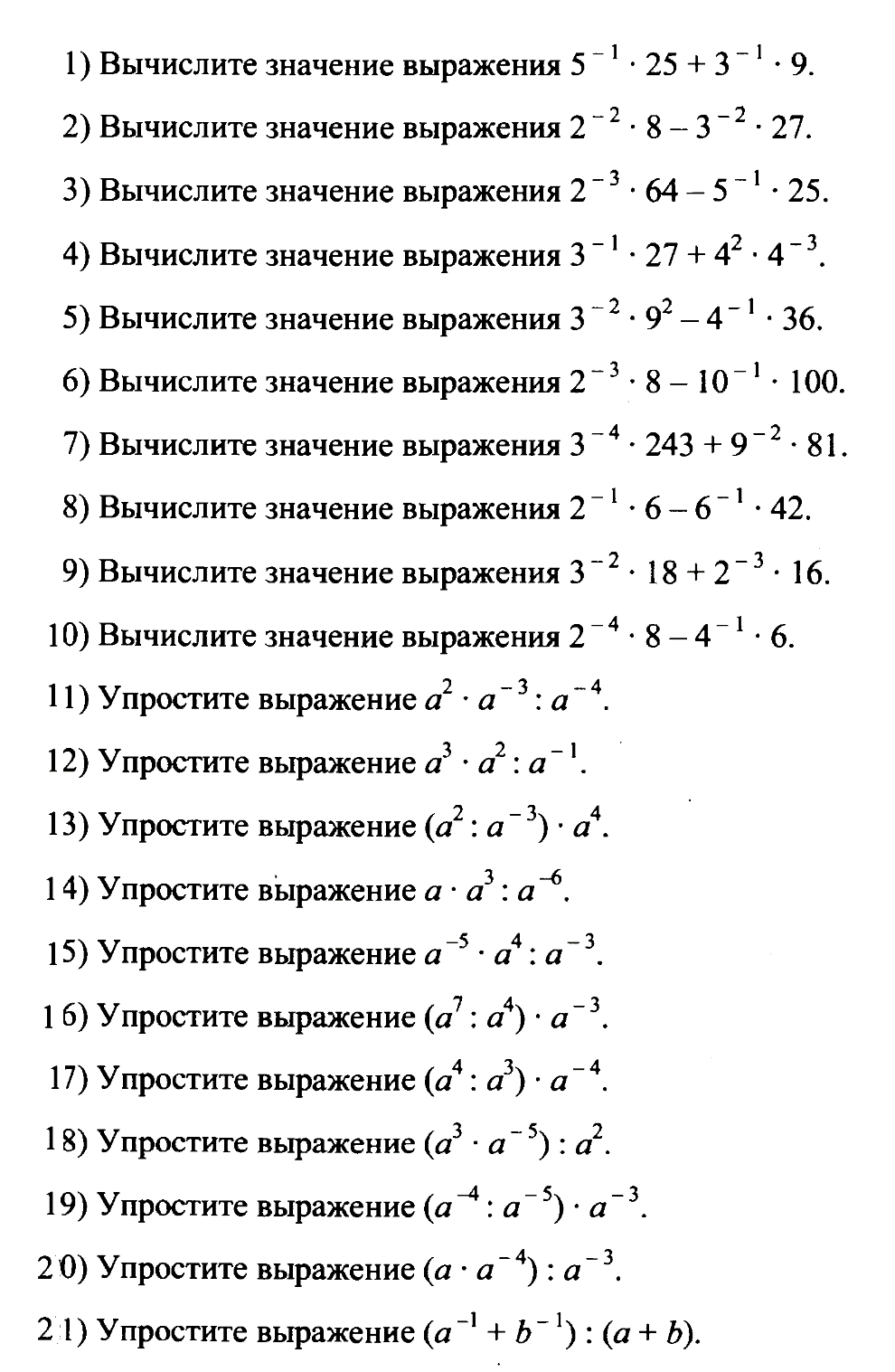 